Учреждение образования«Белорусский государственный университет информатики и радиоэлектроники»Кафедра теоретических основ электроникиТиповой расчет по курсу: «Теория электрических цепей»Тема: «Расчет сложной цепи периодического синусоидального тока»Шифр студента № 500841-03Минск 2017Рассчитать методом эквивалентных преобразований токи во всех ветвях заданной цепи. Результаты расчетов представить в виде комплексов действующих значений и в виде мгновенных значений токов.Учитывая, что  , упростим схему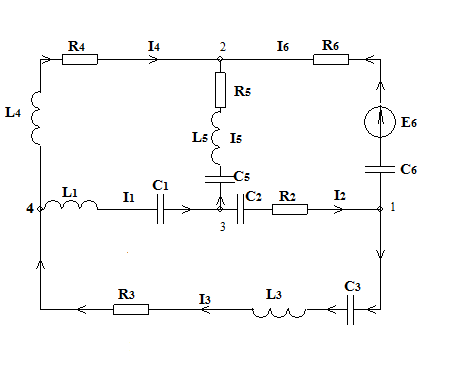 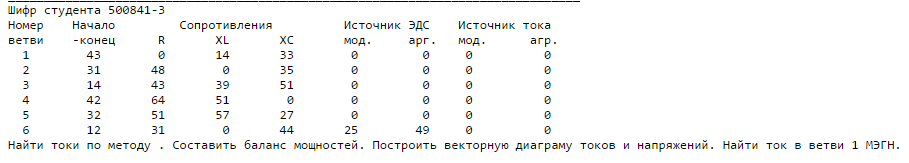 Сведем схему к одноконтурной, найдя ток I6:I6 =  = 0.083 + 0.264iПоследовательно разворачивая схему, находим оставшиеся токи: A AU43 = -I3 * Z3 – I2 * Z2 = -0.763 + 0.303iI1 = U43/Z1 = 0.016 – 0.04i АI5 = I1 – I2 = -0.036 – 0.04i АПо найденным комплексам действующих значений токов запишем их мгновенные значения:i1=sin (wt -111.801) Аi2=sin (wt + 80.614) Аi3=sin (wt -113.776) Аi4=sin (wt -114.528) Аi5=sin (wt -102.604) Аi6=sin (wt + 72.547) АОпределим комплексную мощность, отдаваемую источником:Sист = E6 * I6 = 6,342-j2,748 ВтТаким образом, активная мощность, отдаваемая источником ЭДС равна: Ракт= 6,342 ВтРеактивная мощность: Qреакт   = - 2,748 ВарМощность рассеивается на сопротивлениях сети:|I|21 * Z1 + |I|22 * Z2 +| I|23 * Z3 +| I|24 * Z4 + |I|25 * Z5 + |I|26 * Z6 =-j0,03547 + 0,7185 - j0,5239 + 1,05 -j0,2929 + 0,8184 + j0,6521 + + j1,386 + j0,8152 + 2,369 - j3,363 = 6,342 - j2,748.По результатам расчетов построим векторную диаграмму напряжений: 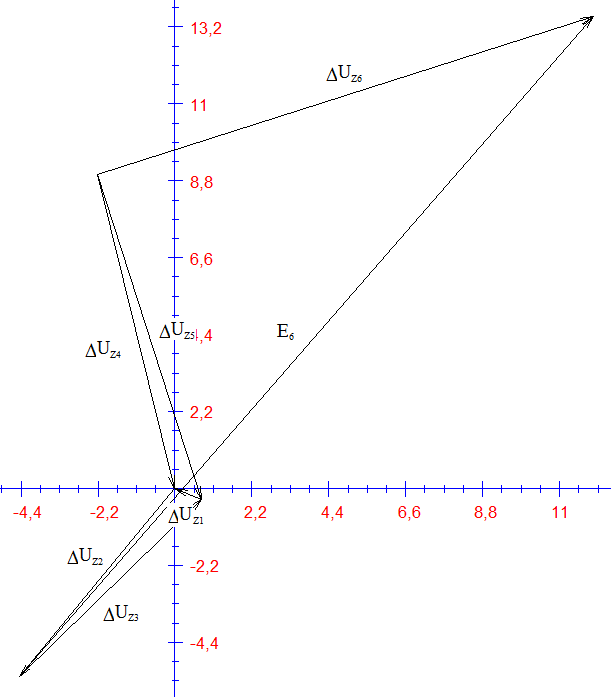 Масштаб: 1.1 В/см.По результатам расчетов построим векторную диаграмму токов: 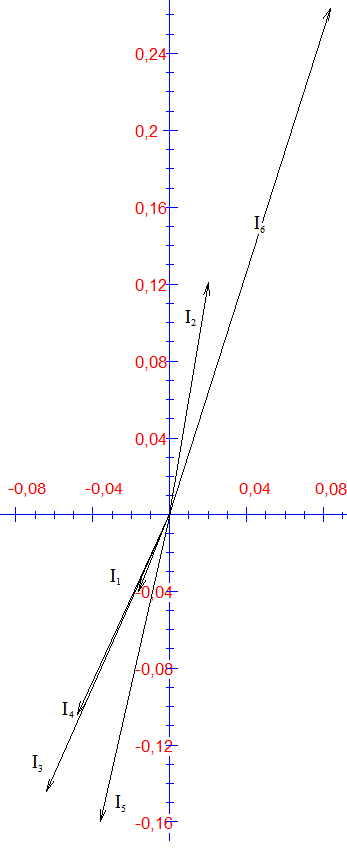 Масштаб: 0.02 А/см.Найдем ток в ветви 1 МЭГН: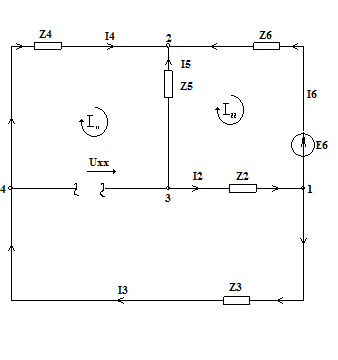 Решение:I11 * Z11 + I22 * Z12 = E11;I11 * Z21 + I22 * Z22 = E22;Z11 = Z4 + Z5 + Z2 + Z3 = 206 + j34;Z12 = -Z5 -Z2 = -99 + j5;Z21 = -Z5 -Z2 = -99 + j5;Z22 = Z5 + Z6 + Z2 = 130-j49;E11 = 0;E22 = -E6 = -16.4 -j18.87(206 + j34) * I11 + (-99 + j5) * I22 = 0(-99+j5) * I11 + (130 - j49) * I22 = -16,4 - j18,87I11 = -0,064 -j0,1117I22 = -0,08174 -j0,2586I2 = I11 - I22 = 0,01774 + j0,1468I3 = I11= -0,064 -j0,1117I4 = I11= -0,064 -j0,1117I5 = -I11 + I22= -0,01774 -j0,1468I6 = -I22 = 0,08174 + j0,2586.Найдем сопротивление генератора: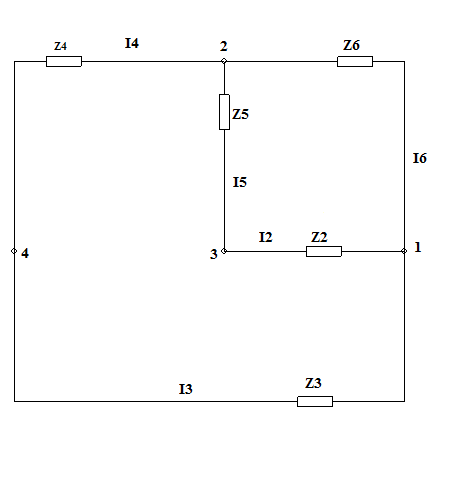 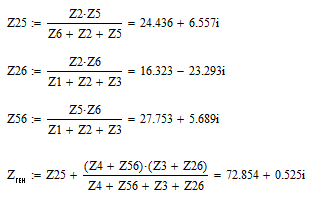 Найдем I1:Uxx = -i55 * Z5 + i44 * Z4 = -1.899 – 2.394ii1 = Uxx/Zген + Z1 = -0.017 – 0.037iОтветы в виде таблицы:Проверил:Выполнил:Петровский И.И.                                          Беганский Д. И.Алгебраическая формаАлгебраическая формаПоказательная формаПоказательная формаReImмодуль, градток I1-0.016- 0.04i-111.801ток I20.020.121i80.614ток I3-0.063- 0.143i-113.776ток I4-0.047-  0.103i-114.528ток I5-0.036-  0.161i-102.604ток I60.0830.264i72.547Мощность Sист6.342-  2.748i2.635-23.427Мощность Sпотр6.342-  2.748i2.635-23.427UХХ-1.899-2.394i3.056-128.418ZГЕН72.8540.525i72.8560.413